Title of the ArticleName of the author, e.g. John SmithAbstractText of the abstract.Recommended extent is 100-150 words. Abstract is not divided into paragraphs and does not include citations. It should include objective, methods, results, and conclusion.Keywords4 – 6 keywords.I. IntroductionText of the introduction, including motivation, originality etc.II. Main textThe extent of the entire paper should not exceed 15 pages. Please, use footnotes for citations, e.g. , or cite the literature directly in the text, e.g. “…as mentioned by Becker (1993)”.All equations should be numbered using parentheses, e.g. (1). Tables and figures should have the following format in greyscale only.Please, do not use any spacing between paragraphs, tabulators, etc. that are not pre-defined.Table 1 Rate of unemployment and inflation rate in the Czech RepublicSource: Czech Statistical Office (2010)Figure 1 Rate of unemployment and inflation rate in the Czech Republic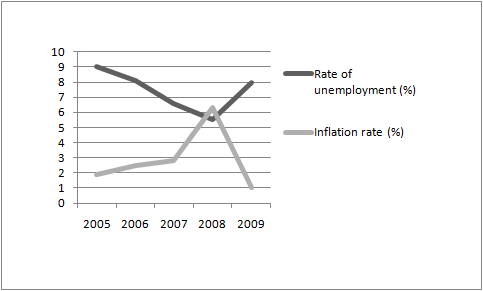 Source: Czech Statistical Office (2010)III. Next chapterAll chapters, including the conclusion, should be numbered as shown above using Roman numerals.IV. ConclusionText of the conclusion.AcknowledgementsText of the acknowledgements (if any).ReferencesPlease, use the following patterns for references (APA Citation Style). All mentioned references must be cited in the text/footnotes and vice versa.Journal ArticleAuthor (Year). Article Title. Journal Title, vol.(no.), pages.e.g. Coase, R. H. (1993). Law and Economics at Chicago. Journal of Law and Economics, 36(1), 239–254.BookAuthor (Year). Book Title (Edition). City of publication: Publisher.e.g. Becker, G. S. (1993). Human Capital: a Theoretical and Empirical Analysis with Special Reference to Education (3rd ed). Chicago: University of Chicago Press.Chapter in a BookAuthor (Year). Chapter Title. In Editor (ed.). Book Title (Edition). City of Publication: Publisher.e.g. Holmes, S. (1988). Precommitment and the Paradox of Democracy. In Elster, R.; Slagstad, R. (eds.). Constitutionalism and Democracy (1st ed). Cambridge: Cambridge University Press.Web SitePublisher/Company. (Year accessed). Web Site Title. Retrieved “date” from “URL”.e.g. Czech Statistical Office (2010). Czech Republic: Key Macroeconomic Indicators. Retrieved December 12, 2010, from http://www.czso.cz/eng/redakce.nsf/i/macroeconomic_indicators/$File/AHLMAKRO.xlsAppendixAll appendices should be numbered using caps, e.g. Table A.20052006200720082009Rate of unemployment (%)9,08,16,65,58,0Inflation rate (%)1,92,52,86,31,0